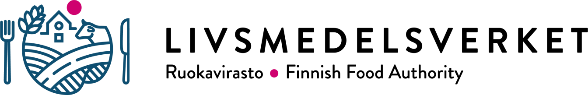 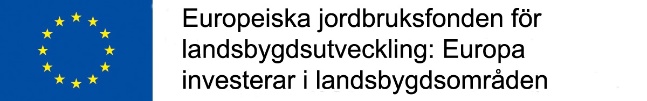 	Gårdsspecifik välbefinnandeplan för får och getterVälbefinnandeplanen är en plan för hantering och utveckling av verksamheten. I planen ingår gårdsspecifika åtgärder för fårs och getters välbefinnande, hälsovård och biosäkerhet samt uppföljning av dessa åtgärder.Om information om en del av gårdens åtgärder ingår i separata dokument (eller liknande), ska i kolumnerna nedan anges vad dessa är och var de finns.EU:s resultatindikatorer:R.36 Begränsa användningen av antibiotika: Andel djurenheter som berörs av åtgärder som får stöd för att begränsa användningen av antibiotika (förebygga/minska).R.38 Förbättra djurs välbefinnande: Andel djurenheter som berörs av insatser som får stöd för att förbättra djurs välbefinnande.Gårdens namn DateringPlanGårdsspecifika åtgärder-vad har gjorts, hur har saken ordnats-eventuella förbättringsidéerProduktionsplan och utfodringsplanVentilation/inomhusluftens kvalitet, vatten, temperatur och utfodring också i fall av elavbrott, fel i anordningar eller problemmed vattnet (t.ex. beredskapsplan)Viktiga kontakter i exceptionella situationerFör var och en djurgrupp en gällande skriftlig utfodringsplan som är baserad på foderanalys och djurets konditionBedömning av konditionen, uppföljning av indikatorerna för utfodring(gårdsspecifikt genomförande)Gårdsspecifika nyckeltal för produktionen (t.ex. födslar, produktionsmängder)Plan för att förhindra smittor(hur har detta skötts)Foderanskaffning Kontroll av skadedjur (produktionsbyggnader och omgivning)Goda rutiner när ett djur anländer till och lämnar gården (t.ex. karantän)Avlivning av djur på gården(hur utförs avlivning/ hur har avlivning utförts och av vem)Förvaring och bortskaffande av kadaverFörhindrande av att rutterna för foder och gödsel korsas(hantering / transport)Beaktande av smittsamma djursjukdomar i gårdens verksamhet (t.ex.  scrapie, brucellos, maedi-visna hos får och CAE hos get, bluetongue, fotröta)Anskaffning, underhåll och rengöring av förnödenheterHandledning och smittskydd för personalenSmittskydd för besökare (t.ex. fårklippare, slaktbilsförare)SkötselåtgärderKlippning av fårKlövhälsa (kontroll och skötsel)Förbättring av välbefinnandet(hur har saken skötts)Mjuk liggplats (t.ex. med hjälp av strö)Skötsel av lamm och killingarSkötsel av sjuka och födande djurPlanering av parasitbekämpningen (spillningsprov)-provtagning-plan för parasitbekämpningBetesgång och rastning(en separat åtgärd för betesgång kan väljas)Planering av betesgångenPlanering av utevistelsenInsatser som kräver åtgärder av veterinärenEventuell avhorning av killingar
(hornanlaget får förstöras endast av en yrkeskunnig person med användning av adekvat lugnande behandling, bedövning och smärtlindring som ges av veterinär i samband med avhorningen)ÖvrigtT.ex. diskussion med rådgivaren om huruvida välbefinnandet hos gårdens djur kunde användas vid marknadsföringen.